Ақмола облысы білім басқармасыныңжанындағы «Есіл қаласы, агротехникалық колледжі»мемлекеттік коммуналдық қазыналық кәсіпорныПедагогикалық кеңесте қаралып                                                             Бекітемінжәне мақұлданған                                                                  Есіл қаласы, АТК директоры 2023 ж.29 тамыздағы №8 хаттама                                          ____________________В.Уткин                        									«29»     тамыз      2023 ж.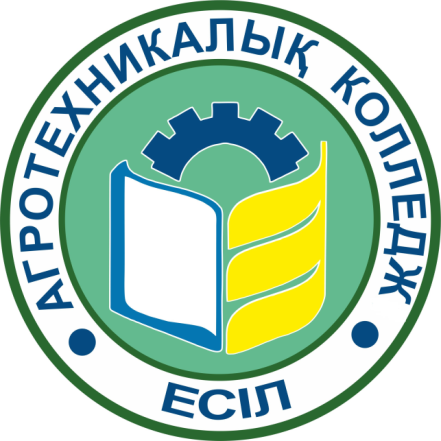 2023-2024 оқу жылыныңжұмыс жоспарыМазмұныКолледж жөнінде қысқаша анықтамаКолледждің миссиясы, көзқарасы, стратегиялық мақсаты мен міндеттері  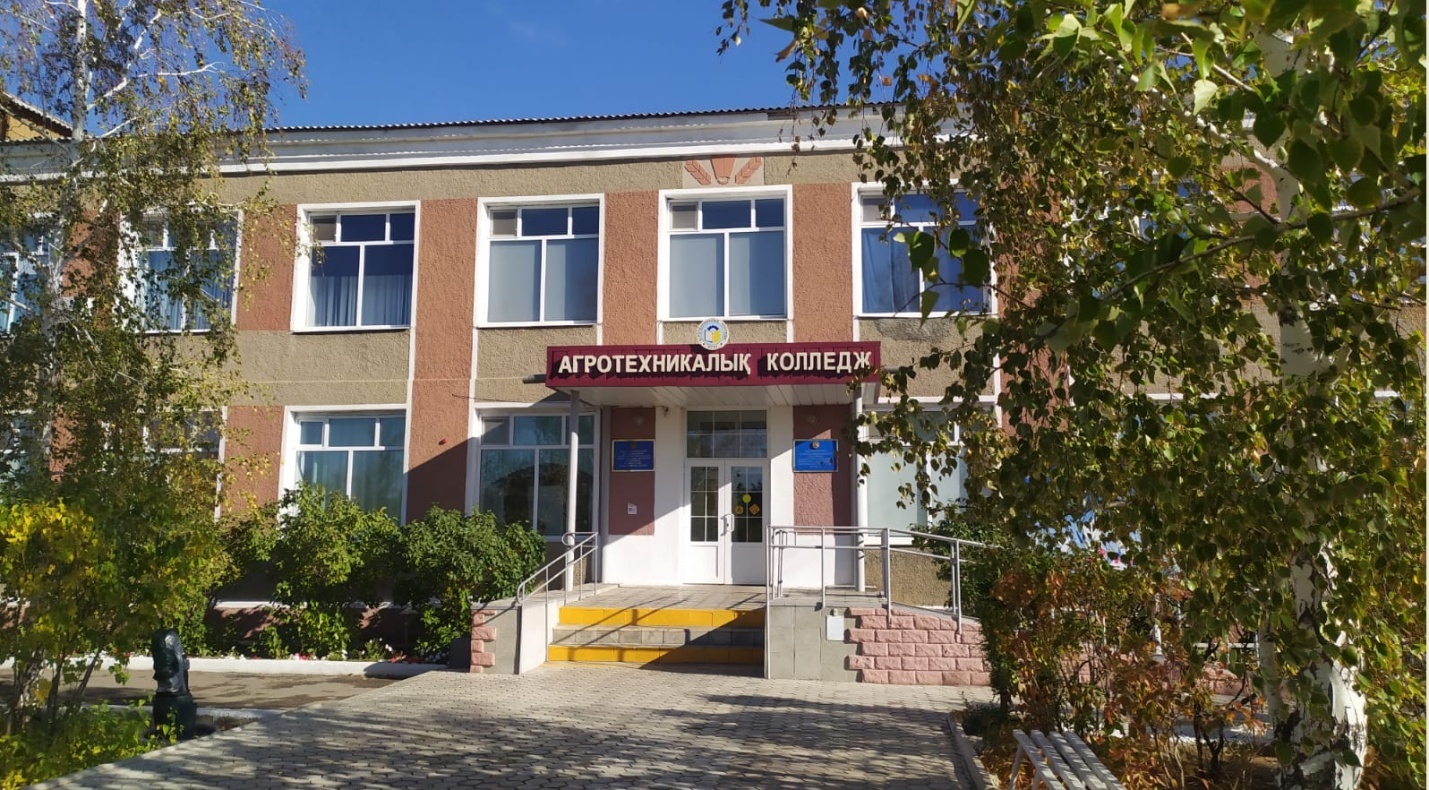 Колледждің миссиясы: уақыт пен қоғам талап ететін бәсекеге қабілетті маман даярлау мақсатында Негізгі және қосымша кәсіби бағдарламаларды іске асыру.        Мақсаты  Қазақстан Республикасының техникалық және кәсіптік білім беру стандартының талаптарына сәйкес келетін ұсынылатын білім беру қызметтерінің сапасын қамтамасыз ету жолымен агротехникалық бағыттағы Қазақстанның жетекші колледждерінің бірі болу.       Пайымдау: дәстүр мен инновацияның үйлесіміне негізделген сапалы кәсіби білім.         Миссия мен пайымдау негізінде колледж қызметінің стратегиялық мақсаты айқындалды – Қазақстанның инновациялық экономикасы үшін бәсекеге қабілетті, ақпараттық технологияларды меңгерген кәсіби-мобильді мамандарды даярлау сапасын үйлесімді қамтамасыз ету     Колледждің Даму стратегиясы негізінде мынадай міндеттер бойынша жоспарлардың іске асырылу деңгейін сипаттайтын нысаналы индикаторлар мен көрсеткіштер әзірленді:Тапсырма 1. Педагог мамандығының жоғары мәртебесін қамтамасыз ету.Тапсырма 2. Білім алушылар арасындағы білім беру сапасындағы алшақтықты қысқартуТапсырма 3. Қауіпсіз және жайлы оқу ортасын қамтамасыз етуТапсырма 4. Үздік тәжірибелер негізінде білім алушыларды даярлау сапасын бағалаудың жаңартылған жүйесін енгізуТапсырма 5. Экономиканың қажеттіліктеріне және өңірлік ерекшеліктерге сәйкес кадрларды кәсіби даярлауды қамтамасыз етуТапсырма 6. Білім алушылардың зияткерлік, рухани-адамгершілік және дене дамуын қамтамасыз етуТапсырма 7. Колледжді цифрлық инфрақұрылыммен және заманауи материалдық-техникалық базамен жабдықтау            Колледждің мақсаттары мен міндеттері оқытудың нәтижелілігін арттыруға бағытталған, оқу, тәжірибеге бағдарланған, тәрбиелік және әлеуметтік топтарға бөлінеді.1.	Колледж жұмысының негізгі бағыттары3.1 Оқу-өндірістік жұмысКолледж түлектерін жұмысқа орналастыру және жұмыспен қамту2022 оқу жылының колледж түлектері бойынша жұмысқа орналасу көрсеткіші 70%, жұмыспен қамту – 100% құрады. 2022 оқу жылының колледж түлектері бойынша жұмысқа орналасу көрсеткіші 70%, жұмыспен қамту – 100% құрады.2023 жылғы түлектерді жұмысқа орналастыру және жұмыспен қамтуДуалды оқыту2022-2023 оқу жылында дуальды оқытумен қамтылған колледж студенттерінің үлесі 66 % құрады.Дуальді оқыту шарттарын жасасқан колледж студенттерінің саны1.	WorldSkills қозғалысына қатысу6 құзыреттілік бойынша қатысып, 2 қатысушы жүлделі орындарға ие болды.2.WorldSkills стандарттарын ескере отырып, демонстрациялық емтихандарды ұйымдастыруКолледжде демо-емтихандарды енгізу мақсатында 2022-2023 жылдары тиісті дайындық жұмыстары жүргізілді:CIS жүйесінде жұмыс істеу бойынша семинар өткізілдіТехникалық сарапшылар, сарапшы-ұйымдастырушылар, «а/ш өндірісінің тракторшы-машинисі», «автомобильдерді жөндеу жөніндегі слесарь», «даяшы» біліктіліктері бойынша сараптамалық топтар анықталды.      3.   Көрсетілген біліктіліктер бойынша бағалау құжаттамасының жинақтары әзірленді     4.    БК тапсырмаларына сәйкес жұмыс алаңдары дайындалдыЭсперттік топтарға колледждің әлеуметтік серіктес кәсіпорындарының басшылары енгізілді:"а/ш өндірісінің тракторшы-машинисі" біліктілігі бойынша-"Тней-Агро" ЖШС басшысы Д.С.Болданов (негізгі қызмет түрлері: тұқым шаруашылығын қоса алғанда, дәнді және дәнді-бұршақты дақылдарды өсіру),
- "УМС" ЖШС басшысы В. П. Казимиров (негізгі қызмет түрлері: тұқым шаруашылығын, ауыл және орман шаруашылығына арналған машиналар мен жабдықтарды жөндеу және техникалық қызмет көрсетуді, автомобиль көлігімен жүк тасымалдауды қоса алғанда, дәнді және дәнді-бұршақты дақылдарды өсіру);"автомобильдерді жөндеу жөніндегі Слесарь" біліктілігі бойынша-жеке кәсіпкер В. Г. Бальцер (негізгі қызмет түрлері: автомобильдерге техникалық қызмет көрсету және жөндеу),жеке кәсіпкер С.Г.Шаров (негізгі қызмет түрлері: автомобильдерге техникалық қызмет көрсету және жөндеу);-«даяшы»  біліктілігі бойынша: жеке кәсіпкер Н.А. Вавилова (негізгі қызмет түрлері: мейрамханалардың қызметі және азық-түлік жеткізу бойынша қызмет көрсету),       -  жеке кәсіпкер Н.К.Левченко (негізгі қызмет түрлері: мейрамханалары бар                       қонақүйлерме қызмет көрсету; тамақтануды ұйымдастырудың басқа түрлері).               Әзірлеуде белгілі бір қиындықтар туындайды КОД критерийлер мен аспектілерді             қалыптастыру кезінде.- 17. Демо-емтихандарды тапсыруға қатысқан студенттер саны:"а/ш өндірісінің тракторшы-машинисі" біліктілігі бойынша-14,"автомобильдерді жөндеу жөніндегі Слесарь" біліктілігі бойынша «Даяшы» біліктілігі бойынша - 14.2023-2024 оқу жылында "аспаз", "электр газбен дәнекерлеуші", "Бухгалтер-кассир", "Слесарь-жөндеуші"біліктіліктері бойынша демо-емтихандар өткізу жоспарлануда.Кәсіпорындарда ИПҚ тағылымдамасы2022-2023 оқу жылында кәсіпорындарда екі инженерлік-педагогикалық қызметкер тағылымдамадан өтті:2023-2024 оқу жылында бұл жұмыс жалғасады, ИПҚ  төрт кәсіпорындарында тағылымдама жоспарланған.4. Білім алушылардың кәсіптік практикасыБілікті жұмысшы кадрларды даярлау сапасының маңызды көрсеткіштері студенттердің кәсіптік практикасы мен өндірістік оқыту нәтижелері болып табылады.	Колледж студенттерінің кәсіптік практикасының нәтижелері 2022-2023 жылОрташа баллҮлгеріміТөленетін тәжірибеКөріп отырғаныңыздай, кәсіби тәжірибенің нәтижелері өте жақсы көрсеткіштерге ие. Кәсіптік даярлықтың сапасын арттыру, студенттердің кәсіптік практикасына ақы төлеуге дайын практика базаларын кеңейту жөніндегі жұмысты жалғастыру қажет.2022-2023 оқу жылының білім алушыларды аралық аттестаттау нәтижелері (жұмыс біліктілігін беруге)Жұмысшы мамандығын беру үшін аралық аттестаттауды талдау «Аспаз» біліктілігі бойынша студенттердің дайындық сапасы 90-100 деңгейінде қалатынын көрсетеді%Жұмысшы мамандығын беру үшін аралық аттестаттауды талдау «Слесарь-жөндеуші» біліктілігі бойынша студенттерді даярлау сапасы орташа деңгейде тұрақты болып қалатынын көрсетеді.  Колледжде білім алушыларды қорытынды аттестаттау қорытынды біліктілік емтихандарын, оның ішінде демонстрациялық емтихан нысанында тапсыруды қамтиды.2022-2023 оқу жылдарындағы түлектерді қорытынды аттестаттау нәтижелеріТүлектерді қорытынды аттестаттауды талдау көрсеткендей, 2020-2021 жылдары орташа дайындық деңгейі 2021-2022 жылдарға қарағанда төмен болды, бұл 2021 жылғы түлектердің кәсібін алуға деген әлсіз мотивациямен, пандемия кезіндегі қашықтықтан оқыту форматымен ғана емес, сонымен қатар 2022 жылы қорытынды аттестаттауды ұйымдастыру формасының өзгеруімен де түсіндіріледі: бұған дейін қорытынды аттестаттау тек қана алынған біліктілікке сәйкес практикалық тапсырманы орындау, сонымен қатар арнайы цикл пәндері бойынша ауызша кешенді емтихан. 2021-2022 жылдары емтихан тапсырмалары WorldSkills чемпионатының конкурстық тапсырмалары негізінде әзірленді.Кадрларды мақсатты даярлау«ҚР Үкіметінің 2022 жылға арналған іс-қимыл бағдарламасын бекіту туралы» 2022 жылғы 25 сәуірдегі № 241 Үкіметтің қаулысына және «еңбек нарығының қажеттіліктерін ескере отырып, техникалық және кәсіптік, орта білімнен кейінгі,жоғары және жоғары оқу орнынан кейінгі білімі бар кадрларды даярлауға арналған мемлекеттік білім беру тапсырысын тең орналастыру қағидаларын бекіту туралы»  ҚР БҒМ 2016.01.29 № 122 бұйрықтарына сәйкес, жоғары және (немесе) жоғары оқу орнынан кейінгі білімнің дайындық бөлімдеріне, сондай-ақ Мектепке дейінгі тәрбие мен оқытуға, орта білім беруге және балаларға арналған қосымша білім беруге», және кәсіпорындардың өтінімдері бойынша кадрлар даярлауға арналған әдістемелік ұсынымдарға сәйкес, сондай-ақ техникалық және кәсіптік, орта білімнен кейінгі білімі бар кадрларды нысаналы даярлау туралы 2022-2023 жылдар аралығында жасалған шарттарға сәйкес оқу жылы бойынша 15 студент оқиды, олар келесідей бөлінеді:2023 жылдың мамыр айында «тамақтандыруды ұйымдастыру» мамандығы бойынша 5 білім алушыға «Н.К. Левченко» ЖК-мен кадрларды мақсатты даярлау туралы шарт жасалды.Тапсырмалар:Колледж түлектерін жұмысқа орналастыру бойынша одан әрі жұмысты жалғастыру, студенттермен және ата-аналар жұртшылығымен түсіндіру жұмыстарын жүргізу арқылы ЗТМО деректерімен кемінде 75% расталған жұмысқа орналастыру пайызының өсуін қамтамасыз ету.Кәсіпорындар базасында студенттердің кәсіптік практикадан өтуін ұйымдастыру және жұмыс біліктілігі бойынша мамандар даярлау сапасын арттыру мақсатында дуальды оқытуға тартылған өңірдегі кәсіпорындар шеңберін кеңейту жөніндегі жұмысты жалғастыру. 2023-2024 оқу жылында дуальды оқытумен қамтылған колледж студенттерінің болжамды үлесі білім алушылар контингентінің жалпы санының 65% -. құрайды.Кәсіпорындарда кәсіптік практика, колледждерде өндірістік оқыту, сабақтан тыс уақытта ұйымдастырылған тренингтер кезінде студенттердің кәсіби құзыреттіліктерін игеру жолымен өңірлік чемпионатқа қатысушыларды даярлауды жалғастыру.WorldSkills қозғалысын жұмыс алаңына шақыру арқылы насихаттау бойынша жұмысты күшейту.2023-2024 оқу жылында барлық біліктіліктер бойынша демонстрациялық емтихандар ұйымдастыру. Өндірістік оқыту шеберлері мен Арнайы пәндер оқытушылары демонстрациялық емтихан өткізуге тиісті дайындық жұмыстарын жүргізсін.Кәсіпорындарда ОЖБ тағылымдамасын ұйымдастыру бойынша жұмысты жалғастыру, төрт ОЖБ кәсіпорындарында жоспарланған тағылымдаманы ұйымдастыру.Өндірістік оқыту мен кәсіптік практиканы сапалы ұйымдастыру жолымен студенттердің кәсіптік даярлығының сапасын арттыру жөніндегі жұмысты жалғастыру.Кәсіпорындардың өтінімдері бойынша кадрларды нысаналы даярлауға қатысатын кәсіпорындар санын кеңейту.3.2 Оқу жұмысыОқу процесінің нәтижелерін талдау 2022-2023 оқу жылының қорытындылары бойынша нақты жағдай негізінде жүргізілді. Колледж жұмысы өз ісіне шығармашылық көзқарасы, ұтқырлығы, шеберлігі және өз іс-әрекеті үшін жауапкершілігі, өз еңбегінің нәтижелеріне жоғары талаптары бар жоғары білікті маман даярлауды қамтамасыз етуге; студенттердің зияткерлік, мәдени, дене және адамгершілік дамуындағы жеке басының қажеттіліктерін қанағаттандыруды қамтамасыз етуге бағытталған. 2022-2023 оқу жылындағы оқу жұмысы бойынша құрылымдық бөлімшенің қызметі оқытудың пәндік нәтижелерін арттыруға, білім беру сапасын арттыру үшін заманауи сабақтың ресурстарын пайдалануға, педагогтердің кәсіби құзыреттілік деңгейін арттыруға, инновациялық технологияларды пайдалануға, салауатты өмір салтын қалыптастыруға бағытталған.Колледж өңірдегі келесі мамандықтар бойынша осындай жұмыс біліктілігінің мамандарын даярлау жөніндегі негізгі оқу орны болып табылады: «Ауыл шаруашылығын механикаландыру»;«Есеп және  аудит»;«Автомобиль көлігіне техникалық қызмет көрсету, жөндеу және пайдалану»;«Тамақтануды ұйымдастыру»;«Дәнекерлеу ісі». Қазақстан Республикасы Үкіметінің 2018 жылғы 13 қарашадағы қаулысымен бекітілген Нәтижелі жұмыспен қамтуды және жаппай кәсіпкерлікті дамытудың 2017 - 2021 жылдарға арналған "Еңбек"мемлекеттік бағдарламасының бірінші бағыты шеңберінде "Тамақтандыруды ұйымдастыру", "Автомобиль көлігіне техникалық қызмет көрсету, жөндеу және пайдалану" және "Ауыл шаруашылығын механикаландыру" мамандықтары бойынша білім алушыларды даярлау жалғасуда.Контингенттің сақталуы2022-2023 оқу жылының басында контингент 216 оқушыны құрады. Біліктілігі бойынша::Колледж үшін талапкерлерді қабылдауды төмендету жағдайында білім алушылар контингентін сақтау және түлектің кәсіптік білім беру сапасын қамтамасыз ету мәселесі ерекше өзекті болып табылады. Оқу жылы ішінде контингентті сақтау бойынша жұмыстар жүргізілді:* студенттік ұжымды қалыптастыру және оны колледж қызметінің түрлі салаларына біріктіру;* топ басшыларының білім алушылардың ата-аналарымен тығыз қарым-қатынасы;* білім алушылардың сабаққа қатысуын күнделікті бақылау, олардың сабақта болмау себептерін анықтау, білім алушылардың сабаққа қатысуы мен үлгерімін қамтамасыз ету бойынша уақтылы шаралар қабылдау;* қала сыртындағы білім алушыларға ауылдық округтердің Әкімдіктеріне олардың сабақта болмауы туралы хаттар жіберу;* колледж әкімшілігінде себепсіз рұқсаты бар үлгермегендермен жеке әңгімелер;* топ басшыларының оқу қызметіне уәждемесінің төмен деңгейі бар білім алушылармен жеке жұмысын жүзеге асыру;* білім алушылардың пәтерлеріне бару;* қамқорлықтағы білім алушылармен және жетім балалармен әлеуметтік жұмыс; * педагогикалық кеңестің, құқық бұзушылықтардың алдын алу жөніндегі кеңестің және Есіл ауданы әкімдігі жанындағы кәмелетке толмағандардың құқықтарын қорғау жөніндегі комиссияның отырыстарында студенттердің дербес істерін қарау.2022-2023 оқу жылы ішінде контингенттің сақталуы бойынша жүргізілетін жоспарлы жұмыстың арқасында 6 білім алушы шығып, әскери қызметке шақырылуына байланысты мерзімінен бұрын босатылды – жұмысқа орналасуына байланысты 8 адам және 1 студент. Оқудан шығарылғандардың барлығы дерлік оқуын жалғастыруда, өйткені олар басқа оқу орындарына ауыстырылды. 2021-2022 оқу жылымен салыстырғанда оқудан шығарылғандар саны 5,2% - ға азайды.Мерзімінен бұрын бітірген түлектерБітіргенге дейін білім алушылар контингентінің сақталу көрсеткіштері:2022-2023 оқу жылында бітіру топтары контингентінің сақталу көрсеткіштері жоғары, 86% құрайды. Өткен жылғы контингенттің сақталуының орташа мәні 73% -8 құрады, сол жиында-80 адам.Күн сайын білім алушылардың сабаққа қатысуына бақылау жүргізіледі. Таңертең желіде және оқу күні ішінде топ жетекшілері сабаққа қатысуды тексереді, студенттің болмау себептерін анықтайды (оқушылармен немесе ата-аналармен телефон арқылы), Алдыңғы күні жоқ оқушылардан түсіндірме жинайды. Апта соңында топ жетекшілері сабаққа қатысу туралы жазбаша ақпаратты тапсырады. Колледж директорының жанындағы контингент тоқсан сайын салыстырылады. II жартыжылдықтың қорытындысы бойынша колледжге қатысу -78,5% құрады. № 43-ТҰ-99% тобында үздік қатысу (жетекшісі Е. С. Рахметова), бухгалтерлер тобында жақсы қатысу – гр.№ 37-ФШ, 38 – ЕА (басшылары – С. Н.Зулгарина, Е. А. Шинкарева) - 94%. № 40 - АШМ 1-курс оқу тобына қатысудың ең төмен көрсеткіші-22% (жетекшісі Е.В. Сизова).Білім беру процесін кадрлық қамтамасыз ету.2022-2023 оқу жылында колледж әкімшілікпен бірге барлығы 30 инженерлік-педагогикалық қызметкерді қамтитын педагогикалық ұжыммен толық жабдықталмаған, оның ішінде жоғары білімі бар 28 адам, 2 - арнайы орта білімі бар.  Әкімшілік топ мүшелері-4 адам. 3 қосымша жұмыс істейді: ЖК, химия, география пәндерінің оқытушысы.Білім беру процесін ұйымдастыру. Білім беру процесін ұйымдастыру "мектепке дейінгі тәрбие мен оқытудың, бастауыш, негізгі орта және жалпы орта, техникалық және кәсіптік, орта білімнен кейінгі Мемлекеттік жалпыға міндетті стандарттарын бекіту туралы" Қазақстан Республикасы Білім Министрінің 2022 жылғы 3 тамыздағы № 348 бұйрығымен бекітілген Техникалық және кәсіптік білім берудің мемлекеттік жалпыға міндетті стандарты негізінде әзірленген жұмыс оқу жоспарымен, жұмыс оқу бағдарламаларымен регламенттелді (5-қосымша) және оқу процесінің кестесі. 2022-2023 оқу жылының басында жұмыс топтары келесі мамандықтар бойынша білім беру бағдарламаларын әзірледі:07161600 «Ауыл шаруашылығын механикаландыру»; 04110100  «Есеп және аудит»; 07161300 «Автомобиль көлігіне техникалық қызмет көрсету, жөндеу және пайдалану»;10130300  «Тамақтануды ұйымдастыру». Жұмыс оқу жоспарлары мен бағдарламаларын әзірлеу мәселесі индустриалды кеңестің отырысында қаралды және оны жұмыс берушілерден, құрылымдық бөлімшелердің басшыларынан, арнайы пәндердің жетекші оқытушыларынан және өндірістік оқыту шеберлерінен тұратын жұмыс тобы жүргізді.  Барлық білім беру бағдарламалары "Талар" КЕАҚ сараптамалық топтарымен сараптамадан өтті және білім беру бағдарламаларының тізілімінде орналастырылды. Білім беру бағдарламаларының мазмұны біліктілік бойынша кәсіби қызметті көрсетеді, ҰБК деңгейіне, кәсіби стандарттарға және WorldSkills кәсіби стандарттарына сәйкес келеді.Міндетті оқуға бөлінген Оқу уақытының көлемі аптасына 36 сағатты құрады. Білім алушылардың оқу жүктемесінің ең жоғары көлемі аптасына 54 сағаттан аспайды (факультативтер мен консультацияларға оқу уақытын ескере отырып). Көмек көрсету және білім алушылардың жеке қабілеттерін дамыту үшін консультациялар мен факультативтік сабақтар қарастырылған. Факультативтік сабақтар мен консультациялар қарастырылған. Әрбір оқу жылына жұмыс оқу жоспарында 60 кредит бөлінді, бұл 1440 сағатты құрайды (1 семестрде – 612 сағат, екінші семестрде – 828 сағат). Оқу жоспарлары мен оқу процесінің кестесіне сәйкес сабақ кестесі жасалды. Әр оқу тобының студенттеріне арналған сабақ кестесі қол жетімді болды, әрқашан стендте және CollegeSmartSnation платформасында орналастырылды. Білім беру процесін жетілдіру үшін студенттердің I курсқа жалпы білім беретін пәндер бойынша қандай білім деңгейімен түскенін білу қажет. I курста жалпы білім беру пәндері оқытылатындықтан, бірінші курс студенттерін оқыту кезінде негізгі мектеп білімі негізге алынады. Студенттердің одан әрі оқуға дайындық деңгейін анықтаудың бір әдісі-жаңа ақпаратты игеруді қиындататын білімдегі олқылықтарды анықтауға бағытталған кіріс бақылауын ұйымдастыру.  Жыл сайын 15 қыркүйекке дейін білімге кіру бақылауы жүргізіледі. Мұғалімдер кіріс бақылауын одан әрі талдайды  Оқу қызметін болжау және жоспарлау, оның басым бағыттарын анықтау, оқытуда жеке тәсілді жүзеге асыру.Химия бойынша "кіріс" бақылау нәтижелерін талдау студенттердің "заттардың массасын сақтау Заңын" жақсы білмейтінін және бейорганикалық заттардың негізгі кластарына заттарды тарату қиынға соғатынын көрсетті. Тек 4 оқушы "жақсы" (Висич, Савельева, Кораблев, Чернега) бойынша жұмыс жасады. Білім сапасының орташа көрсеткіші-12%.  Физика бойынша бақылау курсын 64 бірінші курс студенті жазды. Жақсы нәтиже көрсетті Цыбалюк Р. (гр.41-УА). № 40-АШМ және 42-СЖ тобының студенттерінің әлсіз жұмыстары. Орташа балл-2,3.Математика бойынша сызықтық және Квадрат теңдеулерді шешуге қиындық туғызды. Дәрежелердің қасиеттерін білмейді. № 40-АШМ және 42-СЖ топтарындағы төмен нәтижелер. Үздік жұмыстар Закорюкина Д., Игнатюк с., Левенец А..Қазақстан тарихы бойынша ең үздік нәтиже Цымбалюк Р. (гр.41-ЕА), Каленых Д., Кузьмина С (гр.43-ТҰ). № 40-АШМ тобында ешкім жұмыс істей алмады.Орыс тілінде үш студент "өте жақсы"тест тапсырмасын орындады. Білім сапасы 35% құрады. Күрделі сөйлемдердегі тыныс белгілері, етістіктердің жеке аяқталуындағы дауысты дыбыстар қиындық тудырады.Қазақ тілінде 54 бірінші курс студенті диктант жазды. Орташа балл – 2,3. Оқу үлгерімі -18,5% құрады.  Диктант У.Абдрахманов, Б. Диханбай, Л. Висич "жақсы" деп жазды..«Шығу»  бақылауының қорытындысы бойынша жалпы білім беретін пәндер бойынша нәтижелер келесідей:Оқу үлгерімін талдай отырып, 1 курс студенттері барлық жалпы білім беретін пәндер бойынша Мемлекеттік стандарттың міндетті минимумын игергенін көруге болады. Оқу үлгерімі 100% құрады. "Кіріс" және "Шығыс" білім бақылауының білім сапасының көрсеткіштерін салыстыра отырып, барлық пәндер бойынша білім сапасының оң динамикасы бар екенін атап өткен жөн. Мұндай нәтижелерге мұғалімдер студенттердің оқуға деген танымдық қызығушылығы мен жағымды мотивтерін, әр оқушыға жеке көзқарасын қалыптастыру, пән бойынша қосымша сабақтар (консультациялар) өткізу, оқытудың белсенді әдістерін қолдану арқылы қол жеткізді. № 41-ЕА Оқу тобындағы үздік көрсеткіштер: қазақ тілі мен әдебиеті бойынша білім сапасы – 71%, орыс тілі бойынша-60%, ағылшын тілі бойынша -78,5%, Қазақстан тарихы бойынша – 71%, физика бойынша – 67%, химия бойынша-67%, математика бойынша – 61%. № 42-СЖ Оқу тобындағы барлық пәндер бойынша Шығыс бақылаудың төмен нәтижелері. "Өте жақсы" оқитын студенттер жоқ.  Қазақ тілі, Қазақстан тарихы, математика және химия пәндерінен бір ғана студент "жақсы" (Е. Әбдірахманов) оқиды. Кәсіби шеберлік конкурстарында, ғылыми-практикалық конференцияларда және халықаралық, республикалық, облыстық және қалалық деңгейдегі басқа да іс-шараларда жүлделі орындарға ие болған студенттердің үлесі соңғы 3 жылда қатысушылардың жалпы санынан-43,3 %      Студенттердің ғылыми-зерттеу жұмысы және конкурстар мен іс-шараларға қатысу ғылыми-техникалық және мәдени прогреске қол жеткізуді практикалық қызметте шығармашылықпен қолдана алатын ТжКБ мамандарын даярлау мен тәрбиелеу сапасын арттырудың маңызды құралдарының бірі болып табылады. Келесі нәтижелер бар:Конец форСабақты жоспарлау техникалық және кәсіптік, орта білімнен кейінгі білім беру ұйымдары педагогтерінің жүргізуі үшін міндетті құжаттар тізбесіне сәйкес жүзеге асырылды (ҚР БҒМ 2020 жылғы 6 сәуірдегі № 130 бұйрығына 7-қосымша). Барлық мұғалімдер күн сайын оқу процесінің кестесі мен кестесіне сәйкес оқу сабағының жоспарын жасайды. (және тізімге сәйкес басқа құжаттар). Жыл ішінде 12 ашық сабақ өткізілді.Өткен оқу жылын колледждің педагогикалық ұжымы өзінің оқу қызметінің келесі көрсеткіштерімен аяқтады: Теориялық оқыту бойынша үлгерім-99,7%өндірістік оқыту бойынша үлгерім – 100%Теориялық оқыту бойынша колледж бойынша білім сапасы 60,5% құрайды.өндірістік оқыту бойынша колледж бойынша білім сапасы 69 % құрайды.3 жылдағы нәтижелердің салыстырмалы деректеріҮш жылдағы оқу үлгерімі мен білім сапасын талдай отырып, өсудің оң динамикасын атап өткен жөн. "Жақсы және өте жақсы" оқитын білім алушылар саны орта есеппен 69 адамға жетеді. Теориялық және өндірістік оқыту бойынша барлық топтардың аттестатталғаны қуантады, үлгерімі 100% құрайды. Ерекшелік-"Есеп және аудит" мамандығы бойынша 38-УА екінші курс оқу тобы, онда 1 аттестатталмаған: 1.	Корюков Даниил Викторович-ФШ дамыту және жетілдіру, биология.      Демек, топ жетекшілері студенттермен жеке жұмыс тиімді жүргізілмеді. Топ басшыларының, пән мұғалімдерінің, ата – аналардың уақтылы және сауатты құрылған жұмысымен аттестатталмаған білім алушылар үлгерушілер қатарын толықтыра алар еді. Оқу жылын 100% үлгеріммен 36ФШ, 37ФШ, ППЗ-5СЖ, ППЗ-6ТҰ, 39ДІ, ППЗ-7АШМ, ППЗ-8ТҰ, 40АШМ, 41ЕА, 42СЖ, 43ТҰ оқу топтары аяқтады. Теориялық оқыту бойынша білімнің жақсы сапасын 38ЕА (81%), 37ФШ (89%) топтары көрсетті, 15 білім алушының 10-ы "жақсы" оқумен айналысады, барлығы аттестатталған.     42СР 1 курс тобындағы (Автомобиль көлігіне техникалық қызмет көрсету, жөндеу және пайдалану) ең төмен білім сапасы небәрі 36% және 40АШМ тобында (Ауыл шаруашылығын механикаландыру) – 40% құрайды.Оқу жылы ішінде білім алушылардың үлгерімі мен білім сапасына мониторинг жүргізілді. Білім алушылардың оқу жетістіктерін бағалау "орта, техникалық және кәсіптік, орта білімнен кейінгі білім беру ұйымдары үшін білім алушылардың үлгеріміне ағымдағы бақылауды, аралық және қорытынды аттестаттауды жүргізудің үлгілік қағидаларын бекіту туралы"Қазақстан Республикасы Білім және ғылым министрінің 2008 жылғы 18 наурыздағы №125 бұйрығы негізінде жүзеге асырылды. Бақылаудың келесі түрлері ұйымдастырылды:* жалпы білім беретін пәндер бойынша білім алушылардың білімін кіріс бақылау қыркүйек айында оқу пәні бойынша білімнің нақты деңгейін анықтау және одан әрі оқыту үшін ұсынымдар әзірлеу мақсатында жүргізілді; * жалпы білім беретін пәндер бойынша әкімшілік бақылау жұмысы, білім беру сапасының ішкі мониторингінің элементі ретінде наурыз айында жүргізілді. Бақылау-өлшеу материалдарын оқытушылар зерттелген материал негізінде дайындады; * ағымдағы бақылау теориялық және өндірістік оқыту сабақтарында материалды меңгеру деңгейін үнемі қадағалау мақсатында жүргізілді;* емтихан түріндегі аралық және қорытынды аттестаттау оқу процесінің кестесіне сәйкес оқу жоспарына сәйкес өткізілді.  Кіріс және әкімшілік бақылау жұмыстарының салыстырмалы талдауы, негізінен, оқу жылының соңында білім сапасы мен оқу үлгерімі арта түсетінін көрсетеді. 	Осы бағытта атқарылған барлық жұмыстар қанағаттанарлық бағалауға лайық. Педагогикалық ұжым барлық студенттердің базалық және кәсіби құзыреттіліктерін игеруде, ОЖБ-ның кәсібилігін арттыруда, жаңа білім беру технологияларын енгізу арқылы білім беру процесінің мазмұны мен ұйымдастырылуын жетілдіруде белгілі бір жетістіктерге жетті. Өткен жылы көп нәрсе жасалды, бірақ әлі де жұмыс істеу керек мәселелер бар.	2023-2024 оқу жылында колледж ТжКББ білім беру бағдарламалары мазмұнының міндетті минимумын игеру, білім алушыларды қоғамдағы өмірге бейімдеу, тұлғаны жан-жақты дамыту негізінде білім алушылардың жеке басының жалпы мәдениетін қалыптастыру үшін жағдай жасау және дамыту режимінде жұмысын жалғастырады.Осы мақсатта 2023-2024 оқу жылында:Акт және басқа да заманауи білім беру технологияларын оқу процесіне интеграциялау арқылы сабақта оқу іс-әрекетінің барлық түрлерін жүргізудің тиімділігін арттыру, әр мұғалімнің оқу процесінде жаңа білім беру технологияларын қолдану.Ақпараттық ашықтық арқылы контингентті тарту, жайлы білім беру ортасын дамыту, білім беру қызметтерінің жоғары сапасын қамтамасыз ету арқылы білім алушылар контингентінің санын ұлғайту және сақтау бойынша жұмысты жалғастыру.Үлгерім сапасын арттыру бойынша жұмыс жүргізу.Аттестатталмаған студенттер санын азайту.Контингентті сақтау бойынша тұрақты бақылау жүргізу, азайтуға тырысуколледжден оқушыларды шығару.Оқу сапасын арттыру мақсатында мінез-құлқында проблемалары бар, қолайсыз әлеуметтік жағдайларда өмір сүретін, академиялық үлгерімі төмен жеке білім алушыларды жүргізу.Пәндік олимпиадалар мен апталар, кәсіби конкурстар өткізу арқылы білім алушылардың пәндерді оқуға деген ынтасын арттыру бойынша жұмысты жүзеге асыру. Әр мұғалімге өз жетістіктерінің ақпараттық-педагогикалық банкін құру, өз тәжірибесін насихаттау бойынша жұмысты жалғастыру.Кәсіби шеберлік конкурстарына, әдістемелік бірлестіктерге, біліктілікті арттыру курстарына қатысу арқылы ОЖБ педагогикалық шеберлігін жетілдіру бойынша жұмысты жалғастыру.                                           3.3 әдістемелік жұмысАғымдағы жылы колледжде педагог кадрлардың сапалық құрамын арттыру мәселесі анықталды. Егер алдыңғы 2 жылда жоғары және бірінші санатты оқытушылардың үлесі - 43% - 4 құраса және тұрақты жақсару үрдісі байқалса. Содан кейін бұл кезеңде аттестаттаудан өту мәселесі жаңа шарттармен белгіленеді. Көптеген мұғалімдер портфолионы толтыру үшін қажетті әдістемелік әзірлемелерге қарамастан, ОЗП тапсырар алдында психологиялық тосқауыл қояды. Мұғалімдер ОЗП-ға дайындалу үшін психологиялық дайындықты және нашар есте сақтауды көрсете отырып, жаңа шарттар бойынша мерзімінен бұрын аттестаттаудан өтуге дайын емес. Сондықтан, ағымдағы жылға аттестатталатын Педагогтардың эмоционалдық фонын тұрақтандыруға бағытталған психологиялық тренингтер, жеке әңгімелер жоспарланған. 30 жылдан астам тәжірибесі бар және сарапшы мен зерттеуші үшін портфолиода жеткілікті жұмыс істеген педагогтер ОЗП өтуден бас тартады және №83 аттестаттау туралы бұйрықтан көрініп тұрғандай, "модератор" санаты берілетін болады, бұл да ОЖБ сапалық құрамының төмендеуіне әкеледі.     Алайда ағымдағы жылы аттестаттаудан өткен педагогтар жақсы нәтижелер көрсетті: 1-педагог - зерттеуші, 2-педагог – сарапшы, 1-педагог-модератор. 1 педагог (Кононенко Э. в. - дене шынықтыру пәнінің оқытушысы) қажетті балл жинамады, қайта тапсыру жазға жоспарланған.	МС мүшелері педагогтармен әңгімелесу және консультациялар негізінде оқу-жоспарлау құжаттамасын жасау барысында өндірістік оқыту шеберлері үшін сабақ жоспарын (кестелік және мәтіндік) жүргізудің 2 нысанына рұқсат беру туралы шешім қабылдады. Бұл ретте бұйрықта көрсетілген жоспардың барлық тармақтары сақталуы тиіс. Оқу сабағының осы тармақтары міндетті болып табылады.	«Орта, техникалық және кәсіптік, орта білімнен кейінгі білім беру ұйымдары педагогтерінің жүргізуі үшін міндетті құжаттар тізбесін және олардың нысандарын бекіту туралы» ҚР БҒМ 2020 жылғы 6 сәуірдегі №130 бұйрығына 7-қосымша, арнайы пәндер бойынша сабақ жоспары-35-қосымша ТжКББ оқу орындарында 2020-2021 оқу жылының басына қарай 31.08.2020 № 5-13-4 / 3200.	Ашық сабақты бағалау сабақтарды/сабақтарды бақылау парағы негізінде жүзеге асырылады. Аттестаттау қағидаларына 9-қосымша жаңа редакцияда-ҚР Білім және ғылым министрінің 2022 жылғы 15 желтоқсандағы № 500 бұйрығымен.	Өндірістік оқыту сабағын бағалау МС отырысында бекітілген "өндірістік оқыту сабағын талдау" нысаны негізінде жүргізіледі.	Оқытудың тиімділігін арттыру білімді игеру сапасы колледждің басты міндеттерінің бірі болып табылады. Оны шешудің күрделілігі оқу процесінің жан-жақтылығымен, оны ұйымдастырудың сәттілігін анықтайтын көптеген фактілермен байланысты. Бұл мәселені шешуге мұғалімдер мен колледж әкімшілігінің күш-жігері бағытталған. Оқыту үдерісін оңтайландыру жолдарын іздестіру педагогтар ұжымында әртүрлі теориялық ұстанымдардан: ӘБ, МС, педагогикалық кеңестің отырыстарында, педагогтердің өзін-өзі тәрбиелеу шеңберінде жүргізіледі.	Педагогикалық шеберлік конкурстары және педагогтердің барлық деңгейдегі іс – шараларға қатысуы-педагогтің кәсібилігін арттыру құралдарының бірі. Олар мұғалімдердің кәсіби дамуы, инновациялық тәжірибені тарату үшін қолайлы мотивациялық орта жасайды, кәсіби өзін-өзі анықтауға ықпал етеді. Мұндай іс — шаралар үлкен шығындарды талап етеді-интеллектуалды және уақытша, бірақ олар өз күштеріне деген сенімділікті тудырады және алға ұмтылады. Облыстық оқу-әдістемелік кабинеттің жоспарына сәйкес инженер-педагог қызметкерлер келесі кәсіби конкурстарға қатысты:Сабақты жоспарлау кезінде сабақтың мазмұнын жаңартуға ерекше назар аударылады, сабақтарда әр студенттің бейімділігі мен қабілеттеріне сәйкес дамуы үшін қолайлы жағдайлар жасалады.  Мұғалімдер ассимиляция нәтижелерін бақылайды және олардан оқытудың тиімділігін бағалайды. Ассимиляция автоматты түрде емес, интеллектуалды белсенділік арқылы - орталық жүйке жүйесінің көмегімен жүзеге асырылады. Мұғалімдер ассимиляция құралдарын, яғни оқу іс-әрекетінің әдістерін мұқият таңдайды. Негізгі назар білімді белгілі бір жүйеде, көрнекі, қол жетімді түрде ұсынуға бағытталған. Оқушылардың танымдық белсенділігін белсендірудің әртүрлі формаларының тиімділігін бағалауға сараланған түрде сәйкес келеді.	Қатысқан сабақтарды талдаудан оқуда цифрлық ресурстарды пайдаланудың студенттердің шығармашылық, теориялық ойлауын дамытуға, сондай-ақ оңтайлы шешімдерді таңдауға бағытталған операциялық ойлауды қалыптастыруға айтарлықтай оң әсері байқалады.  Орталық және ОӘК құру және жаңарту жұмыстары тұрақты негізде жүргізілуде. ЦОР-ны тиімді пайдалану үшін әдіскер сандық каталогтың электронды формасын ұсынды. Колледжде оқытуда цифрлық ресурстарды пайдаланудың негізгі дидактикалық мақсаты Дағдылар мен дағдыларды қалыптастыру және жетілдіру, оқуға деген ынтаны арттыру, білімді игеруді бақылау болып табылады.Колледж педагогтарының негізгі ЦОР жалпы жинағы сілтеме бойынша ұсынылған:https://docs.google.com/document/d/1FzcmqzKYchDZjdnXOXu3rhEpp52GYbD9/edit?usp=sharing&ouid=112398616411796428802&rtpof=true&sd=true  	ЦОР құру бойынша педагогтердің қызметі облыстық МО-да педагогтердің сөз сөйлеуімен де расталады.	Әкімшілік білім алушылардың біліміндегі олқылықтардың орнын толтыру мәселесін тұрақты бақылауда ұстайды.	Колледж оқытушылары білім беру технологияларын немесе олардың элементтерін зерттеумен және енгізумен айналысады. Мұғалімдердің сабақтарын талдай отырып, әркім белгілі бір педагогикалық технологияны саналы түрде және әр түрлі тиімділікпен жүзеге асырады деген қорытынды жасауға болады. Төмендегі кестеде белгілі бір технологияларды қолдана отырып, ағымдағы оқу жылында нәтижеге қол жеткізген оқытушылар көрсетілген.Аттестация аралық кезеңде жеке әдістемелік тақырыппен жұмыс жасаудан басқа, әр мұғалімде мұғалімдердің қиындықтары мен олардың жеке мүдделерінің ерекшеліктерін ескере отырып, колледждің әдістемелік тақырыбына сәйкес қалыптасатын өзіндік білім беру тақырыбы бар. Тақырып бойынша жұмыс мерзімі жеке анықталады және 2 жылдан 5 жылға дейін. Әр мұғалімнің тақырып бойынша жеке жұмыс жоспары бар, онда өзін-өзі тәрбиелеу тақырыбы анықталған. Педагогтердің өзін-өзі тәрбиелеу тақырыптары бойынша жұмысын есепке алуды әдіскер қажетті әдістемелік көмек көрсете отырып жүзеге асырады. Мұғалімдердің сабақтарын талдау мұғалімдердің таңдаған тақырыптары бойынша жұмысты растайды.2022-2023 жылдары 6 адам кезекті аттестаттаудан өтті – оң нәтиже 4. Бірінші әрекеттен кейін OZP теріс нәтижесімен екінші әрекетті 2023 жылдың жазына қалдырды-1 адам. 1 адам бір жыл ішінде берілген өтініштердің таңдалған санына байланысты өтініш бере алмады.Н. Рахматуллина-«педагог–зерттеуші»;Н.Клименко-«педагог-сарапшы» ө/о шебері лауазымы бойынша; О.Фазилова-«педагог-модератор» ө/о шебері лауазымы бойынша; С Зулгарина –«педагог-сарапшы» ө/о шебері лауазымы бойынша.2023-2024 жылдарға арналған аттестаттаудан өтудің перспективалық жоспары жасалды.2023 жылғы 1 қыркүйектегі кезеңде ОЖБ мынадай санаттарға ие:           Педагогтерді аттестаттауға даярлаудың проблемалық мәселелері:* білім сапасының көрсеткіштерін жақсарту,* ғылыми-практикалық конференцияларға қатысу, * облыстық деңгейдегі іс-шараларға қатысу,  * бұқаралық ақпарат құралдарында және кәсіби басылымдарда Жарияланымдар, * цифрлық форматта оқу-әдістемелік кешендер құру,* ISBN тағайындаумен әдістемелік құралдар жасау.3.4 оқу-тәрбие жұмысыОқу процесін колледжішілік бақылау	Оқу процесін колледжішілік бақылау жоспарлы және жедел сипатта болды. Бақылаудың негізгі мақсаттары: * колледж қызметін реттейтін нормативтік-құқықтық актілерді орындау;* білім беру процесінің тиімділігін арттыру, оның түпкілікті нәтижеге бағытталуы;  * педагогикалық қызмет нәтижелерін зерделеу, оқу-тәрбие процесін ұйымдастырудағы теріс және оң үрдістерді анықтау. 	Бақылау әртүрлі әдістермен жүзеге асырылды: оқу-жоспарлау құжаттамасын зерделеу, оқу-тәрбие процесінің ұйымдастырылуын қадағалау, сабақтар мен сыныптан тыс іс-шараларға қатысу, тестілеу, сауалнама жүргізу, бақылау бөлімдері, студенттердің білімін ауызша, жазбаша, аралас тексеру. Негізгі мәселелер мен бақылау объектілерін таңдау ағымдағы және аралық үлгерімді талдаумен, оқу бағдарламаларын орындаумен және білім беру процесін ұйымдастырумен, мұғалімдерді сабаққа дайындау сапасымен байланысты болды. Колледжішілік бақылау барысында оқу жұмысы бойынша мәселелер қаралды:  * оқу-жоспарлау құжаттамасын жүргізу сапасы, ОЖБ әзірлеу;* сабақтарды өткізу әдістемесі, мұғалімдерді сабақты жоспарлау;* 1 курсқа түскен білім алушылардың базалық оқыту деңгейін анықтау;* оқытушылардың оқу уақытын есепке алу;* студенттердің пәндер бойынша білім деңгейі мен білім сапасын бағалау.	Оқу жұмысын есепке алу теориялық және өндірістік оқытуды есепке алу журналдарын жүргізу арқылы жүзеге асырылады.  Ай сайын білім беру бағдарламаларын игеруді талдау үшін оқытушылардың оқу уақытын есепке алу жүргізілді. Барлық теориялық және өндірістік оқыту журналдары collegesmartsnation платформасында электрондық форматта уақтылы толтырылды. Қатысқан сабақтарға талдау анықтамаларда ұсынылған, педагогтармен жеке әңгімелесу барысында жүргізілген. Кемшіліктерді жою және түзету бойынша барлық ұсыныстар әкімшілік кеңестерде, әдістемелік кеңесте, әдістемелік бірлестіктерде, директор жанындағы кеңестерде, директордың ОЖ жөніндегі орынбасары жанындағы кеңестерде ұсынылады. Кері байланыстың болуы анықталған кемшіліктерді тез түзетуге мүмкіндік береді, бұл колледж жұмысының тиімділігін арттырады. 2022-2023 оқу жылына арналған оқу жұмысы бойынша колледжішілік бақылау жоспары іс жүзінде толық көлемде орындалды.Колледжішілік бақылау жоспарына сәйкес оқу жұмысы бойынша статистикалық есептілік тапсырылды (2-нысан-ҰК, ҰБДБ).	Ақпараттық технологиялар оқу-тәрбие процесіне белсенді түрде енгізіліп жатқаны айтылды. Олар студенттер мен педагогтардың барлық аудиториядан тыс сөздерінде, отырыстар мен кеңестерде, есеп беру қызметінде, оқу сабақтарында, оқу және бақылау процесінде қолданылады. Бұл зияткерлік дамудың шығармашылық қызметін меңгеру деңгейі.	Колледжішілік бақылауды жүргізу Оқу процесін ұйымдастырудағы оң үрдістерді анықтауға мүмкіндік берді. Мұғалімдер оқытуда ақпараттық технологияларды белсенді қолданады, сабақтар оқу жұмыс бағдарламаларына сәйкес жүргізіледі. 	Колледж ішінде жүргізілген зерттеулерді талдау барысында келесі қорытындылар жасауға болады: 1.Колледж даму режимінде тұрақты жұмыс істейді. 2. Колледж қызметі Мемлекеттік нормативтік базаға және бағдарламалық-нысаналы қондырғыларға сәйкес құрылады. Сабаққа қатысуды бақылаудың негізгі бағыттары мен тақырыптары дұрыс таңдалады, бұл оқыту сапасын, сабақ құрылымын және сабақта қолданылатын қажетті формалар мен әдістерді таңдауды едәуір жақсартады. 3. Білім беру әсерлерінің сапасы заманауи білім беру технологияларын, оның ішінде ақпараттық-коммуникациялық технологияларды тиімді пайдалану есебінен жүзеге асырылады. Мұғалімдердің 100% - ы оқу процесін күшейтетін Заманауи педагогикалық технологияларды меңгереді және пайдаланады. 4. Колледжді аттестаттаудан өту кезінде жекелеген жұмыс оқу бағдарламаларында теориялық және ЛПЗ сағаттарының саны жұмыс жоспарларының сағаттарымен сәйкес келмейтіні анықталды.2023-2024 оқу жылына арналған ұсыныстар 1.  Сабаққа қатысу кезінде бақылау бағыттары өзгеріссіз қалады, оқыту міндеттеріне, колледждің әдістемелік тақырыбына, мұғалімдердің өзін-өзі тәрбиелеу тақырыптарына сәйкес мұғалімдердің жұмыс технологиясына назар аударыңыз. 2. Бүкіл оқу мерзіміне бірден жұмыс бағдарламаларын жасаңыз.4. Базалық және кәсіби модульдер бойынша жұмыс бағдарламалары, ЖББ жыл сайын бекітілсін.4.  Білім алушылардың оқу деңгейін анықтау мақсатында педагогикалық мониторингті жүйелі түрде жүргізу.Приложения 1Колледж жөнінде қысқаша анықтама2Колледждің миссиясы, көзқарасы, стратегиялық мақсаты мен міндеттері3Колледж қызметінің бағыттары бойынша жұмыс жоспарлары3.1Оқу-өндірістік жұмыс жоспары3.2Оқу жұмысының жоспары3.3Әдістемелік жұмыс жоспары3.3.1Жалпы білім беретін пәндердің әдістемелік бірлестігінің жұмыс жоспары3.3.2Кәсіби циклдің әдістемелік бірлестігінің жұмыс жоспары3.3.3Жас педагог мектебінің жұмыс жоспары3.4Оқу-тәрбие жұмысы3.4.1Кітапхананың жұмыс жоспары3.4.2Жатақханалардың тәрбие жұмысының жоспары3.4.3Спорттық-бұқаралық, дене шынықтыру-бұқаралық жұмыс жоспары3.4.4Әскери-патриоттық тәрбие іс-шараларының жоспары3.4.5Акты  залының жұмыс  жоспары3.4.6Әлеуметтік оқытушының жұмыс жоспары3.4.7Педагог-психологтың жұмыс жоспары3.4.8Психологиялық-педагогикалық ілестіру  жұмысының жоспары4Педагогикалық кеңестің жұмыс жоспары5Әдістемелік кеңестің жұмыс жоспары6Оқу-әдістемелік жұмыс жоспары6Колледжішілік бақылау жоспарыБілім беру мекемесінің толық атауыАқмола облысы білім басқармасының жанындағы «Есіл қаласы, агротехникалық колледжі» МКҚК Ұйымдық-құқықтық нысаныМемлекеттікБілім беру ұйымының түріТехникалық және кәсіптік, орта білімнен кейінгі білім беруді ұйымдастыру (ТжКББ)Білім беру ұйымының түріКолледжҚұрылтайшыАқмола облысының әкімдігі Құрылған жылы1958Құрылтай және білім беру қызметіне рұқсат беретін құжаттарЗаңды тұлғаны мемлекеттік тіркеу туралы 29.05.2020 анықтамаАқмола облысы әкімдігінің 20.11.2019 ж. № а-11/562 қаулысымен бекітілген колледж жарғысы«ҚР Білім және ғылым министрлігі Білім және ғылым саласындағы сапаны қамтамасыз ету комитетінің Ақмола облысының Білім саласындағы сапаны қамтамасыз ету департаменті»  ММ берген  08.06.2020 жылғы № KZ 22LAA 00018332 мемлекеттік лицензиясы Медициналық қызметке мемлекеттік лицензия 05.06.2020 ж. № 20007942Лицензияға сәйкес колледж ұсынатын білім беру бағдарламаларының тізбесіКелесі мамандықтар мен біліктіліктер бойынша қосымшалар бар:1013030 «Тамақтануды ұйымдастыру»3W10130301   Кондитер-безендіруші3W10130302  Аспаз07150500 «Дәнекерлеу ісі  (түрлері бойынша)»3W07150501 Электр газбен дәнекерлеуші07161600 «Ауыл шаруашылығын механикаландыру»3W07161601 Слесарь-жөндеуші3W07161603 Ауыл шаруашылығы өндірісінің тракторшы-машинисі04110100  «Есеп және аудит»3W04110101 Есепші07161300  «Автомобиль көлігіне техникалық қызмет көрсету, жөндеу және пайдалану»  3W07161301 Автокөлік жөндеу слесарыСтуденттер саны2023 жылдың 1 қыркүйегіне - 225 білім алушы, оның ішінде мемлекеттік тапсырыс бойынша – 186 адам, «Еңбек» бағдарламасы бойынша – 39 адамМамандықтар бойынша (күндізгі бөлім):07161600 Ауыл шаруашылығын механикаландыру             3W07161601 Слесарь-жөндеуші             3W07161603 Ауыл шаруашылығы өндірісінің тракторшы-машинисі – 60адам,04110100 Есеп және  аудит             3W04110101 Есепші-кассир -51 адам; 10130300 Тамақтануды ұйымдастыру             3W10130301 Кондитер-безендіруші             3W10130302 Аспаз  - 58 адам;07150500 Дәнекерлеу ісі  (түрлері бойынша)            3W07150501 Электр газбен дәнекерлеуші - 40 адам;07161300 «Автомобиль көлігіне техникалық қызмет көрсету, жөндеу және пайдалану»           3W07161301 Автокөлік жөндеу слесары –16 адам;ИПҚ саны2023 жылғы 1 қыркүйекке -30Оқыту тіліорысшаЗаңды мекен-жайы020900 Ақмола облысы, Есіл ауданы, Есіл қаласы, Жастар ш/а,  ғим. 17А тел./факс 8 (716 47) 4–12–43	                                эл.мекен-жайы: atk7@aqmoedu.gov.kz    atk7_esil@mail.ru сайт:        http://pt0001.aqmoedu.kzТоптар № Түлектер Жұмысқа орналастырылдыЖоғары оқу орындарына, колледждерге түскеніӘскер қатарына шақырылғандарыҚР аумағынан кеткендерДекреттік демалысЖұмысқа орналасатындар36-ФШ18102510037-ФШ151302000ППЗ-5СЖ221318000ППЗ-6ТҰ141200020Барлығы:6948315120Барлығы 2022-2023 жылдарға арналған білім алушылар контингенті.Мемлекеттік білім беру тапсырысы бойынша білім алушылар«Еңбек»мемлекеттік бағдарламасы бойынша білім алушылар218143751509060№Құзырлар атауыҚатысушының ТАӘЖетекшінің ТАӘНәтиже 1Аспаздық ісШтейнбрехер А.Губайдулина А.Д.2 орын2Пісіру шебеоіМоорг В.Клименко Н.В.-3Дәнекерлеу технологияларыШульпин А.Широкова К.Г.4 место4Дизельді қозғалтқыштарға қызмет көрсетуРадецкий В.Нурмагамбетов Б.М.-5Ауыл шаруашылығы машиналарын жөндеу және қызмет көрсетуБлажеев Р.Чернецкий В.Ю.2 орын6Жеңіл автомобильдерге қызмет көрсетуФаррахов Э.Байтемиров Б.Б.-№ТАӘ, лауазымыКәсіпорын атаулары, тағылымдама орныӨту мерзімдері1Широкова К.Г.Арнайы пәндер оқытушысы«Бальцер В.Г.» ЖКЖелтоқсан, 20222Ткачёв Р.С.Өндірістік оқыту шебері «Бальцер В.Г.» ЖКЖелтоқсан,  2022Топтар №Топтағы студенттер саныБаға сапасыБаға сапасыБаға сапасыОрташа баллТоптар №Топтағы студенттер саны«үздік»90-100«жақсы»70-89«қанағат.»50-69Орташа балл36-ФШ178538537-ФШ15141-96ППЗ-5СЖ1678185ППЗ-6ТҰ148519038-ЕА2017219539-ДІ23107583ППЗ-7АШМ20173-92ППЗ-8ТҰ18117-92Барлығы:14392381190Топтар № Топтағы студенттер саныАттестатталмаған саныАттестатталмаған студенттердің тегіүлгерімі, %36-ФШ171Бурвель Д.9437-ФШ15--100ППЗ-5СЖ161Голиков Е.94ППЗ-6ТҰ14--10038-ЕА20--10039-ДІ231Боос В.96ППЗ-7АШМ20--100ППЗ-8ТҰ18--100Барлығы :143398Топтар № Топтағы студенттер саныАқылы практикадан өткен студенттерАқылы практикадан өткен студенттерТоптағы ең жоғары төлем мөлшері, тг.Студенттердің тегіТоптар № Топтағы студенттер санысаны%Топтағы ең жоғары төлем мөлшері, тг.Студенттердің тегі36-ФШ171694830000 (Шмидт Н.)37-ФШ1516100000 (Карпенко М.)ППЗ-5СЖ1615100650000 (Извеков А.)ППЗ-6ТҰ141071180000 (Голдус А., Плотник В.)38-ЕА20525230000 (Рыбак Д.)39-ДІ232191650000 (Межегурский А.)ППЗ-7АШМ201890600000 (Радецкий В.)ППЗ-8ТҰ18633380000 (Евдокимова М.)барлығы1439264Мамандықтар, біліктілігіАралық аттестаттауға қатысқан студенттер саныБағалар саныБағалар саныБағалар саныбіліктілік бойынша студенттерді кәсіби даярлау сапасының %разряд, классМамандықтар, біліктілігіАралық аттестаттауға қатысқан студенттер саны«үздік»«жақсы»«қанағат.»біліктілік бойынша студенттерді кәсіби даярлау сапасының %разряд, класс10130300 Тамақтандыруды ұйымдастыру3W10130301 Кондитер-дизайнер1818--100Кондитер 3-го разряда – 18 человек07161600 Ауыл шаруашылығын механикаландыру3W07161601 Слесарь-жөндеуші1969479Слесарь-жөндеуші 4-ші разряд –  6 адам, 3-ші разряд – 10 адам 2-ші разряд – 3 адамБарлығы:37249489,5Мамандығы, біліктілігіҚА қатысушы түлектер саныКоличество оценокКоличество оценокКоличество оценок% түлектерді кәсіби даярлау сапасыразряд, классМамандығы, біліктілігіҚА қатысушы түлектер саны«үздік»90-100«жақсы70-89«қанағат.»50-69% түлектерді кәсіби даярлау сапасыразряд, класс0508000 Тамақтандыруды ұйымдастыру 050804 2 даяшы1475286 3-ші  разряты даяшы – 14 адам1201000 Автомобиль көлігіне техникалық қызмет көрсету, жөндеу және пайдалану120107 2 Автокөлік жөндеу слесары224144824-ші разрядты электрлі газбен дәнекерлеуші – 4 адам., 3- ші разрядты – 6 адам,2- ші разрядты – 3 адам1504000 Фермер шаруашылығы150401 2 есепші 15410193Есепші 1504000 Фермер шаруашылығы150406 2 Ауыл шаруашылығы өндірісінің тракторшы-машинисі1619663 3-ші  классты тракторшы– 16 адам барлығы:6716381381Кәсіпорынның атауы және оның байланыстарыМақсатты даярлау үшін мамандықтың атауыНысаналы мемлекеттік тапсырыс бойынша бөлінетін орындар саны«Левченко Н.К ЖКТамақтандыруды ұйымдастыру 5 «Тней-Агро»ЖШС Тамақтандыруды ұйымдастыру3 «Органико» ЖШСТамақтандыруды ұйымдастыру3 «Компания Орион Плюс» ЖШСАуыл шаруашылығын механикаландыру3 «Компания Орион Плюс» ЖШСТамақтандыруды ұйымдастыру1Біілктіліктер  Біліктілік кодыОқушылар саныАуыл шаруашылығы өндірісінің тракторшы-машинисі3W0716160337Бухгалтер-кассир3W0411010135Аспаз 3W1013030235Электр газбен дәнекерлеуші3W0715050123Автокөлік жөндеу слесары3W0716130115Ауыл шаруашылығы өндірісінің тракторшы-машинисі150406218Бухгалтер150401218Аспаз 050801214Автокөлік жөндеу слесары120107222№ п/пОқушының аты-жөні№ топтарКету себептері1Протас Виолетта Викторовна37-ФШАкадемиялық демалыстан оралмаған2Нуртазин Нурсултан Саматович40-АШМАрқалық политехникалық колледжіне ауысу3Рублевский Вячеслав Дмитриевич42-СЖЕсіл ауданы әкімдігінің жанындағы кәмелетке толмағандар істері және олардың құқықтарын қорғау жөніндегі комиссия отырысының 17.01.2023 қаулысы бойынша4Абдрахманов Ернар Жолдасбекович42-СЖАстана қаласы әкімдігінің сервис және туризм колледжіне ауыстыру5Мягких Олег Вольдемарович41-ЕАҚостанай құрылыс колледжіне ауыстыру6Антощук Карина Васильевна41-ЕАМектепке оралды№ п/пОқушының аты-жөні№ топтар№ бұйрық және мерзімінен бұрын шығару күні1Хмелевский Петр Евгеньевич36-ФШ№ 5-К   от 26.01.20232Ашенов Мирас Ерланович37-ФШ№ 11-К от 28.04.20233Берда Олег ИвановичППЗ-5СЖ№ 11-К от 28.04.20234Бондарев Никита МихайловичППЗ-5СЖ№ 11-К от 28.04.20235Вдовцов Алексей ВикторовичППЗ-5СЖ№ 11-К от 28.04.20236Кривов Руслан НиколаевичППЗ-5СЖ№ 11-К от 28.04.20237Пилигримов Александр СергеевичППЗ-5СЖ№ 11-К от 28.04.20238Ткаченко Владимир Анатольевич36-ФШ№ 11-К от 28.04.20239Шапель Кирилл Олегович37-ФШ№ 11-К от 28.04.2023№ п/пОқу тобының нөмірімамандығыМемлекеттік тапсырыс бойынша қабылдау 2020 ж.2023 ж түлектер.% шығарылымға дейін жеткізу136-ФШ«Фермер шаруашылығы»201890237-ФШ«Фермер шаруашылығы» (бухгалтер)2015753ППЗ-5СЖ«Автомобиль көлігіне техникалық қызмет көрсету, жөндеу және пайдалану»2322964ППЗ-6ТҰ«Тамақтануды ұйымдастыру»171482806986 Көрсеткіш Түлектер саныМемлекеттік емтихандарды тапсыруға (дипломдарды қорғауға) жіберілді, барлығы69Жалпы орта білім алған түлектердің саны67          Разрядты (біліктілікті)алған түлектердің саны69   орнатылғаннан жоғары7   орнатылғаннан төмен3Мамандықтың атауыКәсіби стандартWorldSkills кәсіби стандартҰБК бойынша деңгей07161600 «Ауыл шаруашылығын механикаландыру»«Бау-бақша қызметі» кәсіби стандарты, «Атамекен» Қазақстан Республикасы Ұлттық Кәсіпкерлер палатасы Басқарма төрағасының орынбасарының 2018.12.11 № 339 бұйрығына № 15 қосымшажоқ307161300 «Автомобиль көлігіне техникалық қызмет көрсету, жөндеу және пайдалану»отсутствуетЖеңіл автомобильдерді жөндеу және техникалық қызмет көрсету WSC2017_WSSS33_310130300  «Организация питания»«Тамақтандыруды ұйымдастыру» кәсіби стандарты, "Атамекен" Қазақстан Республикасы Ұлттық Кәсіпкерлер палатасы Басқарма төрағасының орынбасарының 2018.10.22 № 284 бұйрығына № 2 қосымшаАспаздық іс   WSC2017_CCWS34Кондитерлік іс WSC2017_CCWS32304110100 «Есеп және аудит»жоқжоқ3№ п/пПәндерОртша  баллБілім сапасы, %үлгерімі, %1Қазақ тілі және әдебиеті3,3381002Орыс  тілі3,5421003Ағылшын тілі3,6591004Қазақстан тарихы3,3361005Физика3,3361006Химия3,3321007Математика3,135100№Атауы  Тақырыбы Студенттің аты-жөніҚатысушылар нәтижесіПедагогтың аты-жөні1"Мен-кәсіпкермін" облыстық байқауы»"Bussiness" кіші жобасын іске асыру шеңберінде Ақмола облысы ББ Дарынды балалар мен дарынды жастарды анықтау және қолдау орталығы ұйымдастырған.Аманкельдина К.Рафикова В.қатыстыО.Фазилова 2"Мамандықтар әлемін ашу" форумы"Менің кәсібім - менің бизнесім" номинациясы."Мамандық тұлғасы" номинациясы."Болашақ мамандығы" номинациясы"Мен мамандық таңдаймын"номинациясыБлажеев Р.Ларионова Т.Кононова М.Москвина А.3 орын қатысты2 орынқатысуК.Широкова Е.Полтавец Г.Тасмагамбетова Е.Рахметова 3Студенттік бастамалар жобаларының облыстық байқауы«Жоба«5+1»Ларионова Т.   2 орыноблыстанО.Сарнавская Рахматуллина Наиля Набиахметовна Өндірістік оқыту. Ашытқысыз Қамырды кесу.Рахматуллина Наиля НабиахметовнаЖартылай фабрикаттар мен печенье қамырынан жасалған бұйымдарды пісіруге дайындау. Печенье орамы.Зулгарина Сауле НиколаевнаБухгалтерлік есеп негіздері. Түгендеу және оның түрлері.Тасмагамбетова Газиза КубековнаПісіру технологиясы. Сэндвичтер.Шинкарева ЕленаАлександровнаБухгалтерлік есеп шоттарындағы Қос жазба, оның мәні мен мәні.Фазилова Орынбасар МунсузбековнаЭкономикалық талдау. Кәсіпорынның негізгі және айналым қаражаттары.Семерная Анастасия АлексеевнаҚазақстан Тарихы. Қазақ халқының дәстүрлі мәдениеті – дала өркениетінің мұрасы.Ткачев Роман Сергеевич Арнайы технология. Пластикалық құбырларды дәнекерлеу.Байдильдина Асия КозганбаевнаОрыс әдебиеті. "Ал зори мұнда тыныш"шығармасына шолу.Нурмагамбетов Бауржан МукатаевичТрактор құрылғысы. 4 тактілі карбюраторлы қозғалтқыштың жұмыс процесі.Клименко Галина АнатольевнаФизика. Электролит ерітінділері мен балқымаларындағы электр тогы. Электролиз заңдары. Мәселелерді шешу.Федоришина Людмила ВасильевнаМатематика. Стереометрия аксиомалары. Кеңістіктегі параллельдік және перпендикулярлық, түзу сызықтар.2020-2021учебный год2020-2021учебный год2022-2023учебный годүлгерімі939999,7білім сапасы343560,5«жақсы» және «өте жақсы» оқитын студенттер саны.716669№ Атауы Тақырыптары Тақырыптары Педаго ТАӘҚатысу нәтижесі                       Областные                       Областные                       Областные                       Областные1«Уздік педагог-2022Семерная А.А.Семерная А.А.қатысты2Кәсіби шеберлік байқауы 2022Клименко Н.В.Клименко Н.В.сертификат3Облыстық әдістемелік конференция"Үздік педагогикалық тәжірибелер-табысты тәжірибені тарату"Зулгарина С.Н.Шинкарева Е.А.Клименко Н.В.Зулгарина С.Н.Шинкарева Е.А.Клименко Н.В.Жинақтағы мақалалар4Облыстық әдістемелік конференция"Үздік педагогикалық тәжірибелер-табысты тәжірибені тарату"Марусанич С.АМарусанич С.Ақатысты5ӘБ  аграрлық бағытта"Тәлімгерлік-кәсібиліктің кілті»НурмагамбетовБ.М.НурмагамбетовБ.М.қатысты6ӘБ сервиса (повара)"Арнайы оқытушылардың нормативтік-құқықтық құжаттары.оқу жылына арналған оқу-әдістемелік құжаттаманы жоспарлау және ДЕМО емтихандарды дайындау кезінде пәндер мен Р/о шеберлері"Клименко Н.В.Клименко Н.В.қатысты7Областық конкурс. "Өндірістік оқытудың үздік шебері"Ткачев Р.С.Ткачев Р.С.Қатысты, облыстық турға 8Областық конкурс "Қазақстанның үздік кәсіпқойы"Ткачев Р.С.Ткачев Р.С.марапат9Онлайн-олимпиада  математикаданолимпиада по математикеФедоришина Л.В.Атрашкевич А. и Левенец А.Федоришина Л.В.Атрашкевич А. и Левенец А.қатысты 10Онлайн-олимпиада порыс тіліненолимпиада по  русскомуБайдильдина А.К. Цимбалюк РубинаБайдильдина А.К. Цимбалюк Рубина2 орын Республикалық турдан11Онлайн-олимпиада тарихтанолимпиада по  историиСемерная А.А.Дяченко ЭвелинаСусану ЛянаРафикова ВалерияШапель СнежанаРычагова ОльгаСемерная А.А.Дяченко ЭвелинаСусану ЛянаРафикова ВалерияШапель СнежанаРычагова Ольгақатысты12Облыстық жалпылама  бағыттағы ӘБ"Инфографиканы білім сапасын арттыру тәсілі ретінде пайдалану"Семерная А.А.Семерная А.А.Сертификат 13Студенттік бастамалар жобаларының облыстық байқауы«Проект «5+1»Сарнавская О.В.Ларионава ТатьянаСарнавская О.В.Ларионава Татьяна2 орын  облыстан14Республикалық конференцияда сөз сөйлеуОқытушының жұмысында АКТ ны МШБ бар студенттердің оқу қызметін ұйымдастыру нысаны ретінде пайдалануШинкарева Е.А. Шинкарева Е.А. Сертификат 15"Мозайка мастер-класс" облыстық семинар-практикумы"Заманауи технологиялар білім сапасын басқару құралы ретінде"Капанова Г.К.Фазилова О.М.Капанова Г.К.Фазилова О.М.қатысты әлеуметтік желіде жарияланды16Облыстық жалпылама  бағыттағы ӘБАғылшын тілі сабақтарында бағалау кезеңінде АКТ қолдануСизова Е.В. Сизова Е.В. Сертификат 17Облыстық аграрлық бағыттағы ӘБНурмагамбетов Б.М.Нурмагамбетов Б.М.қатысты18Облыстық IT бағыттағы ӘБШинкарева Е.А.Шинкарева Е.А.қатысты19Облыстық педагогикалық бағыттағы ӘБКононенко Э.В.Кононенко Э.В.қатысты20Қазақстан Республикасының орта білім беру жүйесін ақпараттандыру мемлекеттік бағдарламасының 25 жылдығына"Колледждің білім беру процесінде цифрлық білім беру ресурстарын пайдалану"Шульга Л.В.Шульга Л.В.Ақмола облысының білім беру жүйесін ақпараттандыру жөніндегі мақалалар жинағындағы мақала                            Республикалық                            Республикалық                            Республикалық                            Республикалық1Республикалық онлайн-семинар"Қазақстан Республикасында инклюзивті білім беру жүйесін дамыту""Қазақстан Республикасында инклюзивті білім беру жүйесін дамыту"Шульга Л.В.
Сарнавская О.В.Трантова Ю.С.Фазилова О.М.РахметоваЕ.С.Сертификат ХалықаралықХалықаралықХалықаралықХалықаралықХалықаралық1III Халықаралық "ASTUfest-2022"фестивалі аясындағы ғылыми-практикалық конференция"ТжКБ жүйесімен сервис мамандарын даярлаудың заманауи білім беру жобалары""ТжКБ жүйесімен сервис мамандарын даярлаудың заманауи білім беру жобалары"РахматуллинамақалаГубайдулина мақакла"Worldskills кәсіби шеберлік байқауына студенттің жеке дайындығын ұйымдастыру"Сертификат №Технологияның атауыПедагогтың ТАӘпәндерНәтижелер 1Тұлғаға бағытталған технологияларКлименко Н.В."Тамақтандыруды ұйымдастыру" мамандығы бойынша өндірістік оқытуБПҰ-ны колледж деңгейінде "шебердің жеке үлгісі, мамандыққа деген сүйіспеншілікті тәрбиелеу тәсілі"тақырыбы бойынша жалпылау2Ынтымақтастықта оқытуКононенко Э.В.Дене шынықтыруКолледж деңгейінде "мұғалімнің жеке мысалы, студенттерді спортпен шұғылдану және таныстыру тәсілі" тақырыбы бойынша БПҰ-ны жалпылау3Денсаулық сақтау технологияларыСкороход С.А.-Дене шынықтыруБПҰ-ны колледж деңгейінде "жаттықтырушы-оқытушының өзін-өзі тәрбиелеуі педагогтың нәтижелі кәсіби қызметінің қажетті шарты ретінде"тақырыбы бойынша жалпылау4Арнайы пәндер сабақтарындағы жобалар технологиясыФазилова О.М."Есеп және аудит"мамандығы бойынша өндірістік оқытуКолледж деңгейінде " жастар практикасы және "бірінші жұмыс орны "бағдарламалары шеңберінде студенттермен және ата-аналармен жұмысқа орналастыру бойынша жұмысты ұйымдастыру" тақырыбы бойынша БПҰ-ны жалпылау5Ойын технологиясыШинкарева Е.А."Есеп және аудит"мамандығы бойынша өндірістік оқытуАшық сабақ. Оқушылардың электрондық білім беру бағдарламаларын игеру және пән бойынша дидактикалық тапсырмаларды өз бетінше құру дағдысы көрсетілген6Тарих сабақтарында инфографиканы қолдану тарих сабақтарында модульдік оқыту технологиясын қолдану Семерная А.А.қоғамдық пәндер оқытушысыОблыстық жалпы білім беру пәндері ӘБ-де баяндама жасау7ОP бар балалармен жұмыс кезінде АКТ қолдану.Шинкарева Е.А."Есеп және аудит"мамандығы бойынша өндірістік оқытуРеспубликалық ғылыми-практикалық конференцияда сөз сөйлеу8Ақпараттық-коммуникациялық технологияларСизова Е.В.Ағылшын тілі мұғаліміОблыстық жалпы білім беру пәндері МҰ-да баяндама жасаусанаттарысаныТАӘшебер00зерттеуші1Рахматуллина Н.Н.сарапшы3Клименко Н.В.Марусанич С.А.Зулгарина С.Н.модератор5Ткачев Р.С.Семерная А.А.Широкова К.Г.Сизова  Е.В.Фазилова О.М.педагог-тағылымдамашы1Капанова Г.Кпедагог3Байдильдина А.К.Чернецкий В.Ю.Байтемиров Б.Б.Санаты жоқтар5Кононенко Э.В.ТрантоваЮ.С.
Рахметова Е.С.Ткачева Ж.М.Кононенко С.М.Жоғары санат5Шульга Л.В.Губайдулина А.Д.Полтавец Е.Л.Клименко Г.А.Тасмагамбетова Г.К Бірінші санат2Шинкарева Е.А.Уткин В.М.Екінші санат1Нурмагамбетов Б.М.